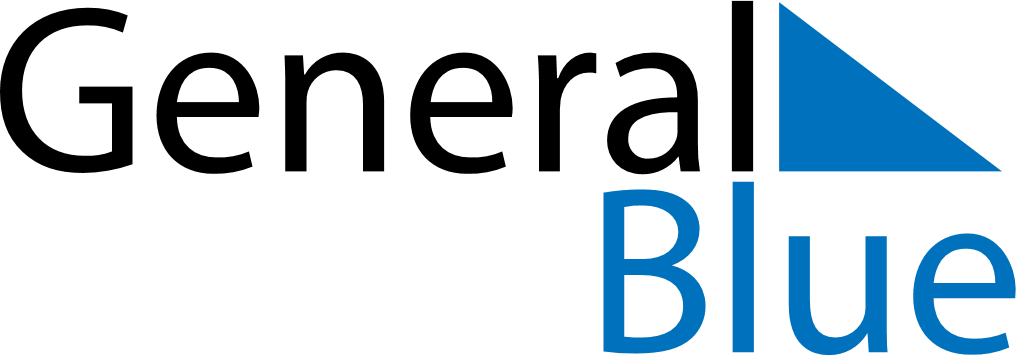 April 2027April 2027April 2027MozambiqueMozambiqueMONTUEWEDTHUFRISATSUN1234567891011Women’s Day12131415161718192021222324252627282930